DANIMARCA 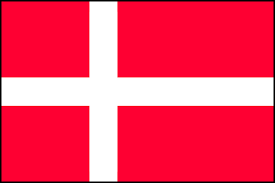 RiferimentoEURES Danimarca Ref.5375386MansioneFull-stack Developer Ref. 5375386Full-stack Developer Ref 5375386
Do you enjoy finding new technologies and are you looking for an opportunity to work in a user-centric, data-driven and rapidly internationally expanding startup that does meaningful work?
The job: We’re currently expanding our business from a local to a worldwide brand and our new full-stack developer will be involved in all aspects of this journey: from our intelligent algorithms that help our customers get their customized skincare solution, to finding the right technologies that will make it possible to bring this experience to anyone in a way that renders access to our services fast and stable.
With direct reference to the Head of Product and Technology, you’re offered the opportunity to play a key role as part of our small dedicated A-level product and tech team, today counting four highly skilled colleagues on an extremely ambitious growth journey. At Nøie we value fun and freedom, expertise, dedication and teamwork, and we invest in each other. Read more about the team at: https://careers.noie.com/people
Nøie is science. Nøie is a community. And Nøie is you.
At Nøie rather than mass- producing skincare products, we work with the customer to create the very best solution for their unique skin. We do this by combining the credibility of science with the experiences of the community — all in order to meet their individual needs. In fact, we take the matter so seriously that we write their name on the packaging. Our vision is to increase the quality of life for people with skin concerns and to create a new honesty about a taboo issue. Our goal is simply to reinvent skincare by creating the best skincare products in the world for each and everyone. That’s what we call customised skincare. Read more about Nøie and try our skin test at https://noie.com/
Nøie is based at the co-working space Matrikel 1 in the centre of Copenhagen, Denmark.
Create a functional and attractive digital environment for Nøie, ensuring a great user experience
We love new technology and as part of the job you’ll need to find and implement new frameworks and technology in our product. Backend wise our stack is written in JS and Python and runs on Amazon Web Services and the front-end is VUE based, but we’re open to suggestions.
On a day-to-day basis you’ll be working with:
• AWS Lambda and AWS in general; • Database design, currently PostgreSQL; • Creating and using wide variety of API integrations; • Improving the quality of Noie’s customer-facing platform as well as work with analytics and other internal tools; • Automated testing, Continues Delivery and Continuous Integration strategies and implementation
• Improving the application performance; • Getting feedback from, and building solutions for, users and customers
Ultimately, you will make Nøie even more user-friendly and intuitive to attract and retain users.
We are looking for An experienced Developer with the ability to translate our company and user needs into functional and appealing applications.
We’d also be really excited if you have:
• Great knowledge and experience with Javascript, CSS and HTML in general
• Good knowledge of VUE, NodeJS, React or other frameworks of the same nature that could be applicable when scaling Nøie going forward - we currently use VUE in our setup
• In-depth understanding of the process of web development (design, development and deployment)
• Knowledge of SEO principles
• An ability to perform well in a fast-paced environment
• Knowledge of Git and Docker is a definite plus
• Excellent analytical skills
Is this you? Great! If you want to join us and the mission to help people everywhere to achieve healthier skin, then please apply! We’ll invite applicants for interviews on a rolling basis. The position will be filled when we find the right person. We encourage all relevant applicants to apply. We don’t discriminate on the basis of race, colour, religion, national origin, sex, age, disability, or any other status. All qualified applicants will be given equal opportunity and the selection is based on job-related factors.
Apply via Nøie company webpage as soon as possible. The position will be filled when we find the right candidate:
https://careers.noie.com/jobs/1017635- full-stack-developer SedeDanimarcaposti1Sito:https://careers.noie.com/jobs/1017635-full-stack-developerScadenza:20/08/2021RiferimentoEURES Danimarca Ref 5344388MansioneLead Engineer Ref 5344388Lead Engineer Ref 5344388 - Nøie - Copenhagen, Denmark
We’re looking for a Lead engineer to take our technology from a local business to a worldwide leading brand.
We are strong believers in “Nail it before you scale it” and that’s why we’re looking for the right profile to play a key strategic role in growing our whole digital infrastructure, from our code and processes to our team of engineers and QA specialists, from our intelligent algorithms that help our customers get their customized skincare solution, to finding the right technologies that will make it possible to bring this experience to anyone in a way that renders access to our services fast and stable.
Nøie is science. Nøie is a community. And Nøie is you.
At Nøie rather than mass-producing skincare products, we work with the customer to create the very best solution for their unique skin. We do this by combining the credibility of science with the experiences of the community — all in order to meet their individual needs. In fact, we take the matter so seriously that we write their name on the packaging. Our vision is to increase the quality of life for people with skin concerns and to create a new honesty about a taboo issue.
Our goal is simply to reinvent skincare by creating the best skincare products in the world for each and everyone.
That’s what we call customised skincare. Read more about Nøie and try our skin test at https://noie.com/
Play a key role in our ambitious growth journey With direct reference to the Head of Product and Technology, you’re offered the opportunity to play a key role in growing our dedicated A-level product and tech team, on an extremely ambitious company growth journey.
At Nøie we value fun and freedom, expertise, dedication, and teamwork, and we invest in each other. We believe in extreme ownership and one of our core values is “trust over control”. If that sounds like an environment you’d thrive in, get in touch with us already now.
Read more about the team at https://careers.noie.com/people
You’ll be working with Currently, our backend stack is written in JS and Python and runs on Amazon Web Services and the front-end is VUE based, but we’re open to suggestions.
Further, you will be working with:
• Setting up goals for your department, following up, and reporting on results
• Leading and growing a team of developers
• Shopify plus headless solution
• AWS Lambda and AWS in general
• Database design, currently PostgreSQL
• Creating and using a wide variety of API integrations
• Improving the quality of Noie’s customer-facing platform as well as work with analytics and other internal tools
• Automated testing, Continues Delivery and Continuous Integration strategies, and implementation
• Improving the application performance
• Getting feedback from, and building solutions for, users and customers
We are looking for
An experienced technical lead with the appetite to contribute with the team while creating the technical strategy for selecting the most optimal tools and technologies to create the infrastructure and system for fast experimentation to achieve desired results. Further:
• Extensive experience within the agile mindset; • Analytical and data-driven mind with problem-solving aptitude;
• Excellent organizational and leadership skills; We’d also be really excited if you have:
• Some experience with goal-driven development
• Great knowledge and experience with JS
• Good knowledge of VUE, NodeJS, React, or other frameworks of the same nature that could be applicable when scaling Nøie going forward - we currently use VUE in our setup
• Excellent analytical skills
Is this you? Great! If you want to join us and the mission to help people everywhere to achieve healthier skin, then please apply! We’ll invite applicants for interviews on a rolling basis. The position will be filled when we find the right person. We encourage all relevant applicants to apply. We don’t discriminate on the basis of race, colour, religion, national origin, sex, age, disability, or any other status. All qualified applicants will be given equal opportunity and the selection is based on job-related factors. Find the job vacancy here and apply via Nøie company webpage as soon as possible. The position will be filled when we find the right person:
https://careers.noie.com/jobs/1158915-lead- engineerSedeDanimarcaNumero1Sito:https://careers.noie.com/jobs/1158915-lead-engineerScadenza:20/08/2021RiferimentoEURES Danimarca Ref. 5375455MansionePeople & Culture Manager Ref. 5375455At Nøie we are here to help people with sensitive skins through customisation. We have huge ambitions about the impact we want to make and to realise our ambitions we need amazing people and culture. Nøie is backed by top investors which enable us to grow fast, and our growth ambitions for the coming year are tremendous.
This of cause puts pressure on our culture, a culture that we are very proud of and that is building on engaged, inspired and involved team members and one that we will fight for and do our utmost to nurture and develop.
We’re looking for a human-centric P&C Manager that can empower every single Nøie team member to do their best work while maintaining a truly caring culture. Of course, that also comes with being strategic and results-driven, too! Establishing P&C in a fast international scaling purpose-driven startup doing meaningful work. As our P&C Manager, you will report directly to the Head of P&C and as part of our four-person P&C team (including you), you will get the opportunity to work with a broad variety of P&C assignments, strategic and operational.
Ultimately, you will take part in all aspects of developing a top-in-class P&C agenda. We imagine that some of your tasks will be to:
• Own the development of our managers, and empower employees, and take a strategic approach to how we work with people and culture
• Secure a people-first culture while building, developing, and maintaining exceptional humans, and robust culture practices during rapid growth.
• Take part in our talent acquisition activities, end-to-end recruitment
• You will be the natural “go-to” person for all people matters
• You will be responsible for People Life Cycle events, You’ll have the opportunity to create, implement and develop new tools and events - whether that’s Talent Development, Succession Planning, Salary review, Feedback/Appraisals, Employee exits etc
• You will take full reigns on our engagement surveys (which are still to be implemented) which means monitoring, following up, and being held accountable for people development, manager support, and broader initiatives. In addition, you will also support keeping our HRIS (Hibob) up to date.
You are offered the opportunity to work with a small dedicated A-level team of highly skilled colleagues. At Nøie we value fun and freedom, expertise, dedication and teamwork, and we invest in each other.
We are looking for you if:
You’ve been in a scale-up before and therefore know the startup space, and can pre-empt the bumps in the road ahead as we scale. You get energy from being in high- pressure situations and fast growth, with the ability to build repeatable, scalable processes amidst all the chaos!
• You have working experience from an HR/P&C function and have excellent project management skills
• You are driven by setting people up for success and always want to go the extra mile to ensure People and Culture does the best job possible for our stakeholders
• You care about diversity and inclusion. Being inclusive is at the core of what we do - it’s embedded in our values and it’s important that you believe in our cause to build a company that will only succeed with different perspectives.
• You are independent and driven. You are highly self-motivated and self- managing, with excellent time management and organizational skills. You are positive and energetic and have the willingness to roll up your sleeves and get the job done.
Interested? If you want to join us and the mission to help people everywhere to achieve healthier skin, then please apply! We will invite applicants for interviews on a rolling basis. The position will be filled when we find the right person. We encourage all relevant applicants to apply. We do not discriminate on the basis of race, color, religion, national origin, sex, age, disability, or any other status. All qualified applicants will be given equal opportunity and the selection is based on job-related factors. Nøie is science. Nøie is a community. And Nøie is you.
At Nøie rather than mass-producing skincare products, we work with the customer to create the very best solution for their unique skin. We do this by combining the credibility of science with the experiences of the community — all in order to meet their individual needs. In fact, we take the matter so seriously that we write their name on the packaging. Our vision is to increase the quality of life for people with skin concerns and to create a new honesty about a taboo issue. Our goal is simply to reinvent skincare by creating the best skincare products in the world for each and everyone. That’s what we call customised skincare. Read more about Nøie and try our skin test at https://noie.com/
Apply for this job via the company website as soon as possible. The position will be filled when we find the right person. https://careers.noie.com/jobs/1081078- people-culture-managerSedeDanimarcaposti1Sito:https://careers.noie.com/jobs/1081078-people-culture-managerScadenza:20/08/2021RiferimentoEURES Danimarca Ref 5375419MansioneProject Manager Ref 5375419Project Manager Ref 5375419
You’ll be part of our brand team, where you’ll be handling our PR initiatives across all of Europe, with a main focus on the UK, Germany, the Netherlands and the Nordics.
In collaboration with external PR agencies, you’ll make sure we’re telling all the great stories about Nøie through some of the world’s greatest platforms. You know just how to strategically position Nøie for increasing awareness, elevating our brand image and ultimately driving sales.
You love seeking out and developing PR opportunities to ensure the best possible exposure. Pitching to journalists is your thing and you know the importance of a quick response - even if it’s out of traditional work hours. Intrigued? Great! We suggest you keep on reading, potential future PR Manager at Nøie.
And since this is a job description, you know there needs to be a bulleted list... So here’s that bulleted list with your main responsibilities:
• Drive international PR strategy
• Run collaborations with agencies on all press relevant product launches and company news
• Lead strategic conversations with PR agencies in key markets
• Work with our Content Writer on narrative and TOV for all press releases or projects
• Conceptualise and manage PR events
• Align with creative agencies and in-house team on brand content production
• Take part in concept creation & creative direction of all larger brand moments e.g. specials projects, campaigns, activations etc.
• Be bad-ass
What are we looking for?
First and foremost a people’s person who shares our values at Nøie and who has a truly caring and entrepreneurial mindset. Also, if you can tick the following boxes, you’re very much on track:
• Experienced in building an international PR strategy within consumer goods
• Charismatic communicator with exceptional written and verbal skills in English
• Strategic and solution-oriented mindset
• Highly organized with attention to detail
• Creative thinker with big ideas
• Self-driven with an entrepreneurial spirit
• Demonstrate decisiveness in resolving business problems, making decisions and identifying priorities
• And still be a bad-ass You’ll be working from the Copenhagen Nøie office and will report to the Head of Brand.
Is this you? Great!
We’d love to hear from you. Applications are reviewed continuously and we’ll hire when we’ve found the right candidate, so we suggest you get going on that application - should be no biggy for a future PR manager. Also, if you’ve made it this far, we simply can’t wait to hear from you.
Nøie is truly caring. Nøie is science. Nøie is a community. And Nøie is you. At Nøie, rather than mass-producing skincare products, we work with the customer to create the very best solution for their unique skin. We do this by combining the credibility of science with the experiences of the community — all in order to meet their individual needs.
In fact, we take the matter so seriously that we even write their name on the packaging. Our vision is to increase the quality of life for people with skin concerns and to create a new honesty about a taboo issue. Our goal is simply to reinvent skincare by creating the best skincare products in the world for each and everyone.
That’s what we call customised skincare. Read more about Nøie and try our skin test at https://noie.com Apply as soon as possible via the company page. The position will be closed when we have the right candidate:
https://careers.noie.com/jobs/1166262-pr- managerSedeDanimarcaNumero posti1Sito: https://careers.noie.com/jobs/1166262-pr-managerScadenza:20/08/2021RiferimentoEURES Danimarca Ref. 5375378MansioneSenior Front-end Developer Ref. 5375378Senior Front-end Developer Ref. 5375378
If you’re interested in creating a user- friendly environment by writing code, then this job could be for you. We expect you to be a tech-savvy professional, who is curious about new digital technologies and aspires to combine usability with visual design.
The job
We’re currently expanding our business from a local to a worldwide brand and our new senior front-end developer will be involved in all aspects of this journey: from our intelligent algorithms that help our customers get their customized skincare solution, to finding the right technologies that will make it possible to bring this experience to anyone in a way that renders access to our services fast and stable.
With direct reference to the Head of Product and Technology, you are offered the opportunity to play a key role as part of our small dedicated A- level product and tech team, today counting four highly skilled colleagues on an extremely ambitious growth journey. At Nøie we value fun and freedom, expertise, dedication and teamwork, and we invest in each other.
Read more about the team at: https://careers.noie.com/people Nøie is science. Nøie is a community. And Nøie is you.
At Nøie rather than mass-producing skincare products, we work with the customer to create the very best solution for their unique skin. We do this by combining the credibility of science with the experiences of the community — all in order to meet their individual needs.
In fact, we take the matter so seriously that we write their name on the packaging. Our vision is to increase the quality of life for people with skin concerns and to create a new honesty about a taboo issue.
Our goal is simply to reinvent skincare by creating the best skincare products in the world for each and everyone. That’s what we call customised skincare. Read more about Nøie and try our skin test at
https://noie.com/
Nøie is based at the co-working space Matrikel 1 in the centre of Copenhagen, Denmark. Create a functional and attractive digital environment for Nøie, ensuring a great user experience
As our senior front-end developer you will:
• Improve the quality of Noie’s customer-facing platform as well as work with analytics and other internal tools
• Improve current tech stack and tools
• Automated testing
• Improve application performance
• Design mobile-based features
• Get feedback from, and build solutions for, users and customers
• Stay up-to-date on emerging technologies
Ultimately, you will make Nøie even more user-friendly and intuitive to attract and retain users.
We are looking for
An experienced “Frontend’er” with the ability to translate our company and user needs into functional and appealing applications.
Further:
• Great knowledge and experience with Javascript, CSS and HTML in general
• Good knowledge of VUE, NodeJS, React or other frameworks of the same nature that could be applicable when scaling Noie going forward - we currently use VUE in our setup
• Familiarity with automated testing from a front-end perspective
• In-depth understanding of the process of web development (design, development and deployment)
• Knowledge of SEO principles
• An ability to perform well in a fast-paced environment
• Knowledge of Continuous Integration, Continuous Delivery, Git and Docker is a definite plus
• Excellent analytical skills
Is this you? Great! We will invite applicants for interviews on a rolling basis. The position will be filled when we find the right person.
• We encourage all relevant applicants to apply. We do not discriminate on the basis of race, colour, religion, national origin, sex, age, disability, or any other status. All qualified applicants will be given equal opportunity and the selection is based on job-related factors.
• If you want to join us and the mission to help people everywhere to achieve healthier skin, then please apply! Apply via Nøie's company webpage as soon as possible:
https://careers.noie.com/jobs/997466- senior-front-end-developerSedeDanimarcaposti1Sito:https://careers.noie.com/jobs/997466-senior-front-end-developerScadenza:20/08/2021